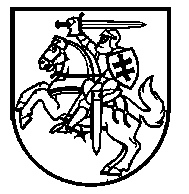 Lietuvos Respublikos VyriausybėnutarimasDĖL LIETUVOS RESPUBLIKOS VYRIAUSYBĖS 2018 M. LIEPOS 11 D. NUTARIMO NR. 679 „DĖL MOKYMO LĖŠŲ APSKAIČIAVIMO, PASKIRSTYMO IR PANAUDOJIMO TVARKOS APRAŠO PATVIRTINIMO“ PAKEITIMO2020 m. lapkričio 11 d. Nr. 1264VilniusLietuvos Respublikos Vyriausybė nutaria:Pakeisti Mokymo lėšų apskaičiavimo, paskirstymo ir panaudojimo tvarkos aprašą, patvirtintą Lietuvos Respublikos Vyriausybės 2018 m. liepos 11 d. nutarimu Nr. 679 „Dėl Mokymo lėšų apskaičiavimo, paskirstymo ir panaudojimo tvarkos aprašo patvirtinimo“:1. Pakeisti 131 punktą ir jį išdėstyti taip:„131. Įgyvendinant Ateities ekonomikos DNR planą, kuriam pritarta Lietuvos Respublikos Vyriausybės 2020 m. birželio 10 d. pasitarime (pasitarimo protokolas Nr. 28), ir Lietuvos Respublikos švietimo, mokslo ir sporto ministro 2020 m. liepos 2 d. įsakymą Nr. V-1006 „Dėl Mokymo nuotoliniu ugdymo proceso organizavimo būdu kriterijų aprašo patvirtinimo“, savivaldybėms skiriamos mokymo lėšos skaitmeninio ugdymo plėtrai: švietimo, mokslo ir sporto ministro nustatytus reikalavimus atitinkantiems skaitmeniniams mokymo(si) ištekliams, priemonėms ir informacinių ir komunikacinių technologijų įrangai įsigyti, taip pat mokytojų skaitmeninio raštingumo kompetencijai tobulinti pagal skaitmeninio raštingumo programas, atitinkančias švietimo, mokslo ir sporto ministro nustatytus reikalavimus. Skaitmeninio ugdymo plėtrai savivaldybės turi skirti ne mažiau kaip 100 procentų lėšų, apskaičiuotų pagal Aprašo 1 priede nurodytą atitinkamą ugdymo reikmių koeficientą ir faktinį mokinių skaičių, iš jų informacinių ir komunikacinių technologijų įrangai įsigyti gali būti skiriama ne daugiau kaip 30 procentų lėšų, skirtų visam Ateities ekonomikos DNR plano įgyvendinimo laikotarpiui. Šias lėšas savivaldybės paskirsto vadovaudamosi šio punkto nuostatomis savo nustatyta tvarka.“2. Pripažinti netekusiu galios 15 punktą.Ministras Pirmininkas	    Saulius SkvernelisŠvietimo, mokslo ir sporto ministras                                                  Algirdas Monkevičius